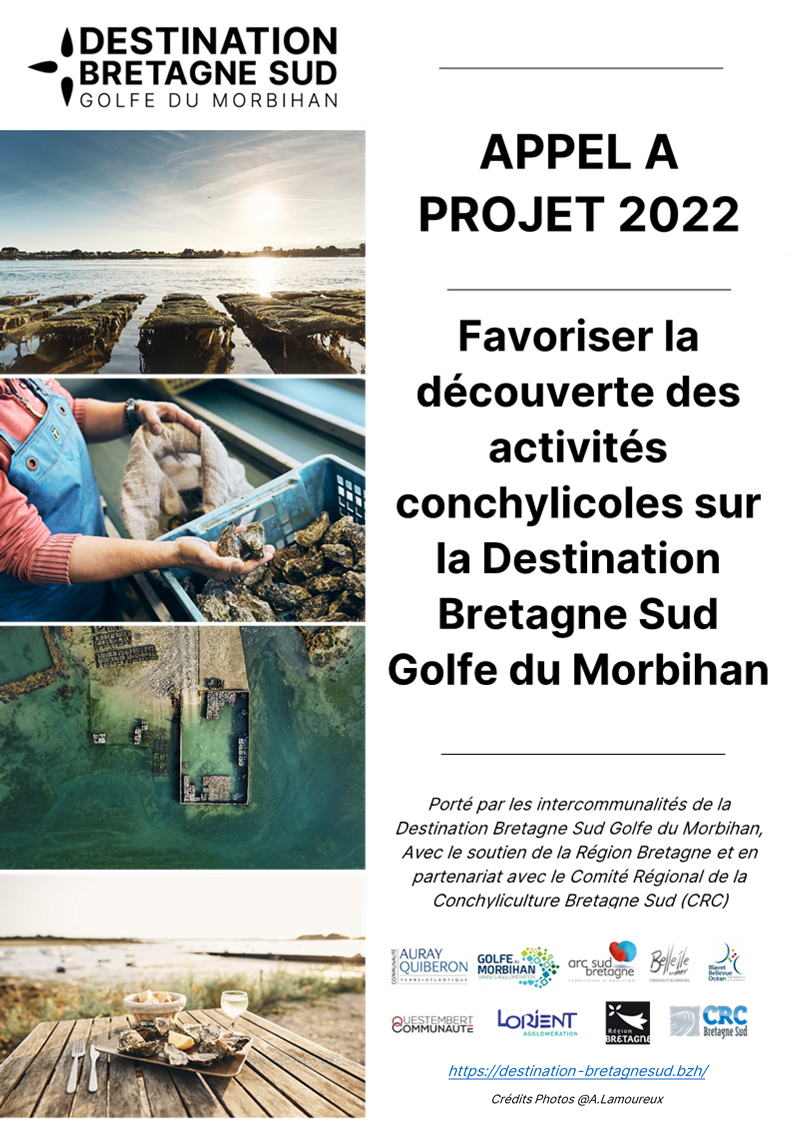 COORDONNES DE LA STRUCTURE Raison sociale : Statut de la structure :Adresse du siège social : Adresse administrative : Téléphone : 	Mail :Site internet :N° SIRET (immatriculation obligatoire) : COORDONNES DU DIRIGEANT (ou de la personne référente du projet) M. / Mme Nom : 						Prénom : Qualité : Mail : Téléphone Portable ou ligne directe : INFORMATIONS COMPLEMENTAIRESPRÉSENTATION DE LA STRUCTURE ET DU CHANTIER (Eléments de contexte : activité, fonctionnement, emploi, fréquentation …)INTITULE DE L’ACTION / DU PROJET :DESCRIPTION DE L’ACTION ET DU PROJET D’INVESTISSEMENT (Pourquoi ce projet ?)LISTE DES DEPENSES ENVISAGEES POUR CE PROJET  - - - - - - Quels sont les objectifs de l’action du projet d’investissement ? - - - Date prévisionnelle et lieu de mise en œuvre du projet :Quelles sont les clientèles cibles de ce projet ?Quelles sont les actions de communication / de commercialisation envisagées pour valoriser l’action ? (Site web et référencement, réseaux sociaux newsletter, partenariat hébergeurs / réceptifs, office de tourisme, autres supports …) Dans quelle mesure le projet s’inscrit-il dans une démarche de développement durable ? (Approvisionnement, matériaux, actions de sensibilisation du public …) Détail des actions menées par la structure (économie d’énergie, déchets, politique RSE …) Autres informations complémentaires à préciser pour ce projet ?Plan et/ou Photos des aménagements (intérieurs / extérieurs), des types d’investissement envisagés :